Ministero dell’Istruzione, dell’Università e della Ricerca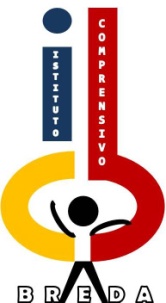 ISTITUTO COMPRENSIV0 STATALE “BREDA”Scuola Infanzia “Corridoni” - Scuola Primaria “Galli” - Scuola Secondaria I Grado “Breda”V.le Matteotti, 381 - 20099 - SESTO SAN GIOVANNI (MI)Sede di Direzione c/o Scuola Primaria “Galli”Via Podgora, 161 - 20099 - SESTO SAN GIOVANNI (MI)Tel. + 39 023658331  -  Fax + 39 0236583325 email: MIIC8EU00Q@istruzione.it  -  sito: www.icbredasesto.edu.itAl Dirigente Scolastico
IC BredaOggetto:  Reclamo avverso la graduatoria di istituto per l’individuazione dei soprannumerari          Il/La sottoscritto/a___________________________________________ nato/a il____________________a____________________________________ prov. (____)   titolare c/o codesta Istituzione Scolastica in qualità di ________________________ per la classe di concorso / posto di insegnamento____________,presa visione della graduatoria interna d’Istituto per l’individuazione dei soprannumerari a.s. 2022/2023 pubblicata in data 13/04/2023, PROPONE RECLAMOavverso la suddetta graduatoria, per i seguenti motivi:_______________________________________________________________________________________________________________________________________________________________________________________________________________________________________________________________E chiede la rettifica della graduatoria interna di istituto e la corretta collocazione spettante nella suddetta graduatoria. Data _____________                                                                                            Firma                                                                                     _____________________________